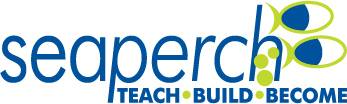 Northern Virginia’s Regional SeaPerch Challenge Team RULESCongratulations on being selected to compete in this year’s Northern Virginia’s Regional SeaPerch Challenge.  You have worked hard to be selected for the competition. This section provides the rules and requirements for team make up for Northern Virginia’s Regional SeaPerch Challenge. The top teams from this challenge will be invited to participate in the International SeaPerch Challenge hosted by hosted the University of Maryland on May 30-31, 2020. Team Members: Each team may consist of 3 to 4 people. Members of each team may either by from the same high school or from a community team.Home school teams may participate with all members of the team being of high school age. An adult coach/mentor must be the supervisor of a team and may lead more than one team. A coach has the right to modify team members prior to the SeaPerch Challenge event in order to fill slots on a team at the competition, following all guidelines stated in this document. Team Preparation: Teams and/or coaches have the right to (and are recommended to) contact a local pool and test their ROVs prior to the SeaPerch Challenge event.Teams should bring polarized sunglasses incase of glare from the window on the pool surface.Teams should have a completed compliance checklist prior to coming to the event. Receipts for a modified ROVS up to the $20 limit should be attached to the checklist. Team Member Representation: Be polite at the competition at all times. Polite behavior should be demonstrated at the competition pools, in the “pits”, in the observation decks -- essentially during the entire event. All teams are required to participate in all pool and classroom challenges. All team members are required to be present for the awards presentations.Only two team members are allowed on the pool deck for each challenge. The two team members may switch drivers at any time and as many times as they choose.  All team members must wear shoes with rubber soles on the pool deck.Team ROV: Each team may compete with one and only one SeaPerch ROV. Team members may not bring an ROV from previous SeaPerch Challenges. Modifications are acceptable but the exact ROV would not be allowed.ROVs shall fit thru an 18” hoop. Expectations: Appropriate behavior at the SeaPerch Challenge event is expected at all times. Appropriate behavior is not limited to, but can be demonstrated by: Language that ‘society in general’ deems appropriate Behavior that ‘society in general’ deems appropriate Following dispute resolution guidelines in a dispute situationAdhering to safety standardsAll coaches should report or, if comfortable, speak to a student whose behavior is inappropriate. Basic rule – all students are your students for the competition. Unsportman-like conduct is grounds for disqualification of a team. Team members and advisors are responsible for the conduct of all members and adults accompanying the team.Disputes: A team that wishes to have an issued considered shall send the student team captain and one additional student mentor to the event manager or their designee with the inquiry or question. The event manager or their designee will make the decision on the issues and this decision is final. The same issue may not be brought to the judge a second time by any member of the team. Adults may not approach the event manager or their designee on the pool deck regarding any perceived issues.Teams may not question the legality of other competing vehicles: it’s the event manager or their designee’s role to determine if vehicles meet the entry and compliance requirements. 